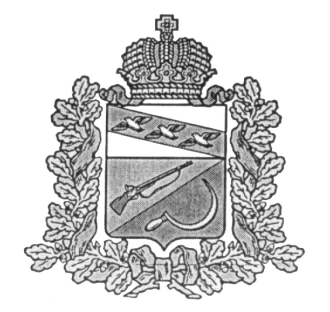 КОНТРОЛЬНО-РЕВИЗИОННАЯ КОМИССИЯ МУНИЦИПАЛЬНОГО ОБРАЗОВАНИЯ  «Щигровский район»КУРСКОЙ ОБЛАСТИ                                                __________________________________________________________________ул. Октябрьская, д.35, г. Щигры, Курская область,306530 тел. (47145) 4-16-40   shigri.revkom777@yandex.ru   РАСПОРЯЖЕНИЕ   «Об утверждении плана работы Контрольно-ревизионной комиссии 
муниципального образования «Щигровский район»  на 2016 год» Руководствуясь, статьёй 12 Федерального закона от 07.02.2011 г. N 6-ФЗ «Об общих принципах организации и деятельности контрольно-счетных органов субъектов Российской Федерации и муниципальных образований» ст. 10  Положения о Контрольно-ревизионной комиссии муниципального образования «Щигровский район» утверждённым решением  Представительного Собрания от 11.02.2014 г. № 33-3-ПС, утвердить прилагаемый план работы Контрольно-ревизионной комиссии муниципального образования «Щигровский район»  на 2016 год. 
2. Контроль  за исполнением настоящего распоряжения оставляю за собой.   Председатель Контрольно-ревизионной                                                                                      комиссии муниципального образования                                                                        «Щигровский район»                                                           Т.Н.МищенкоПриложение 
к распоряжению Председателя 
Контрольно-ревизионной комиссии                                                                                                                             муниципального образования                                                                                                                               «Щигровский район» Курской области  План работы Контрольно-ревизионной комиссии
муниципального образования «Щигровский район»  на 2016 год.   « 25» декабря 2015 год.                                                       № 28 № п/п Наименование планируемых мероприятий Срок проведения Экспертно-аналитические мероприятия1Подготовка экспертного  заключения на проект решения  Представительного  Собрания об исполнении бюджета  муниципального района «Щигровский район» за отчетный финансовый 2015 год,  также бюджетов сельских поселений.апрель2Подготовка заключений на квартальные отчеты муниципального района «Щигровский район», а так же квартальных отчетов  сельских поселений.в течение года3Экспертиза проектов решений Представительного Собрания, затрагивающих доходы и (или) расходы бюджета района, вопросы использования муниципального имущества, по другим вопросам касающихся расходных обязательств муниципального района «Щигровский район», подготовка   заключений по результатам экспертизы. в течение года по обращению4 Экспертиза проектов постановлений и распоряжений Администрации Щигровского района, проектов правовых актов иных органов и должностных лиц местного самоуправления, предусмотренных Уставом Щигровского района, касающихся расходных обязательств муниципального образования  «Щигровский район», подготовка заключений по результатам экспертизы.      в течение года по обращению5Подготовка заключения на проект решения Представительного Собрания «О бюджете муниципального района «Щигровский район»  на 2017 год.4-ый квартал                   II.   Контрольная деятельность                   II.   Контрольная деятельность6Завершение  контрольного  мероприятия, начатого в  2015 году. 6.1Контрольное мероприятие по проверке правильности  и полноты выплаты заработной платы работникам администрации Вышнеольховатского сельсовета Щигровского района Курской области. январь7  Проверка правомерности экономичного  целевого и эффективного использования бюджетных средств  а также финансово-хозяйственной деятельности МОУ  «Знаменская  средняя общеобразовательная школа» за 2013-2015 год.январь8Проверка эффективности использования земельных участков сданных в аренду на территории Вязовского сельсоветафевраль9 Аудит эффективности использования муниципальных средств в ЕДДС Щигровского района Курской области.февраль10Контрольное мероприятие по проверке использования бюджетных средств в Представительном Собрании Щигровского района Курской области за 2013-2015 годы.март 11Проверка правомерности экономичного целевого и  эффективного  использования  бюджетных средств, а также финансово-хозяйственной деятельности Защитенского сельсовета за 2013-2015 год.март12Контрольное мероприятие по проверке использования средств бюджета, направленных на подпрограмму «Организация хранения, комплектование и использование документов Архивного фонда Курской области» муниципальной программы Щигровского района Курской области «Сохранение и развитие архивного дела в Щигровском районе Курской области»апрель13 Проверка правомерности экономичного  целевого и эффективного   использования бюджетных средств  а также финансово-хозяйственной деятельности в Управлении аграрной политики 2013-2015  год                             (совместная проверка с главным специалистом –экспертом по внутреннему контролю Администрации Щигровского района Курской области) .май14Проверка эффективности использования земельных участков сданных в аренду на территории Кривцовского сельсовета        май15Проверка правомерности экономичного целевого, эффективного и  использования  бюджетных средств,  а также финансово-хозяйственной деятельности  МАУ «Детский оздоровительный лагерь им. Терещенко» за 2015 год.июнь16Проверка эффективности использования земельных участков сданных в аренду на территории Троицкокраснянского сельсовета.июнь17Проверка  правомерности,  экономичности результативности,  целевого  и эффективного использования бюджетных средств  также финансово-хозяйственной деятельности Управления образования Щигровского района Курской области.июль18Проверка эффективности использования земельных участков сданных в аренду на территории Мелехинского сельсоветаиюль19 Проверка  правомерности,  экономичности результативности,  целевого  и эффективного использования бюджетных средств  также финансово-хозяйственной деятельности Администрации Щигровского района Курской области» за 2013-2015 год.август20Контрольное мероприятие по проверке использования бюджетных средств, направленных на реализацию  муниципальной программы «Развитие и укрепление материально-технической базы муниципального образования «Озерский сельсовет» Щигровского  района Курской области на 2014-2016 годы».август21Контрольное мероприятие по проведению аудита в сфере закупок в  МОУ  «Никольская  средняя общеобразовательная школа» за 2015 год.   сентябрь22Контрольное мероприятие по проведению аудита в сфере закупок в Вышнеольховатском  сельсовете за 2015 год.сентябрь23Контрольное мероприятие по проверке использования бюджетных средств, направленных на реализацию  муниципальной программы «Развитие культуры в муниципальном образовании «Охочевский сельсовет» Щигровского  района Курской области на 2015-2017 годы». октябрь24Контрольное мероприятие по проверке использования бюджетных средств в Отделе опеки и попечительства Щигровского района Курской области за 2013-2015 годы.ноябрь25Проверка эффективности использования земельных участков сданных в аренду на территории Большезмеинского  сельсоветаНоябрь   26Контрольное мероприятие по проверке использования бюджетных средств в ИМЦ образования  Щигровского района Курской области за 2013-2015 годыдекабрь27Проведение внеплановых  контрольных мероприятий  по обращениям Главы Щигровского  муниципального района, Председателя  Представительного Собрания,  депутатов Представительного Собрания  Щигровского района.  в течение        года     28Выполнение поручений  Представительного Собрания Щигровского района по вопросам контроля за исполнением бюджета муниципального района «Щигровский район» Курской области.в течение года29Участие в пределах полномочий в мероприятиях, направленных на противодействие коррупциив течение года30Проверка мер, принятых по устранению нарушений и недостатков, установленных раннее проведенными  контрольными и аналитическими мероприятиямив течение года    III. Нормотворческая, методическая и текущая    деятельность 31Подготовка и представление в Предствительное Собрание  муниципального района «Щигровский район» отчёта о деятельности Контрольно-ревизионной комиссии  муниципального образования «Щигровский район» за 2015год. 1-ый квартал 32 Участие в работе комиссий Представительного Собрания  по бюджетно-финансовым и иным вопросам, и в заседаниях иных органов местного самоуправления,  относящимся к компетенции Контрольно-ревизионной комиссии.в течение года Рассмотрение обращений депутатов, юридических лиц и граждан в течение года 33Взаимодействие с федеральными и региональными структурами органов государственной власти (правоохранительные, финансовые, налоговые, статистические) в течение года 34 Участие в работе Курской областной Ассоциации контрольно-счетных органов в течение года 35Взаимодействие со средствами массовой информации. Публикация информации о деятельности Контрольно-ревизионной комиссии.в течение года 36Подготовка и представление заключений и ответов на запросы государственных органов власти и органов местного самоуправления в течение года 37Анализ и обобщение системных нарушений, исполнение представлений и предписаний по результатам проведённых контрольных и экспертно-аналитических мероприятий и заключений об исполнении бюджета муниципального образования  «Щигровский район» в течение года 38Подготовка и направление отчётности о результатах деятельности Контрольно-ревизионной комиссии муниципального образования  «Щигровский район» Курской области  в  Контрольно-счётную палату Курской области.ежегодно  39 Формирование плана работы Контрольно-ревизионной комиссии  муниципального образования «Щигровский район» Курской области  на 2016 год. 4-ый квартал 